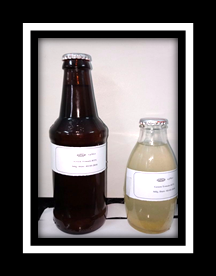                                                                                                                     Brown & White                                                                                                                                                                                                                                     Glass containersFig 1: Flow chart showing the process of preparation of α-Tomatine rich RTS-beverageFig 2: A. Changes in total phenolic content and B. Changes in antioxidant property of α-Tomatine rich RTS stored in different containers at LT (4±2 °C) condition.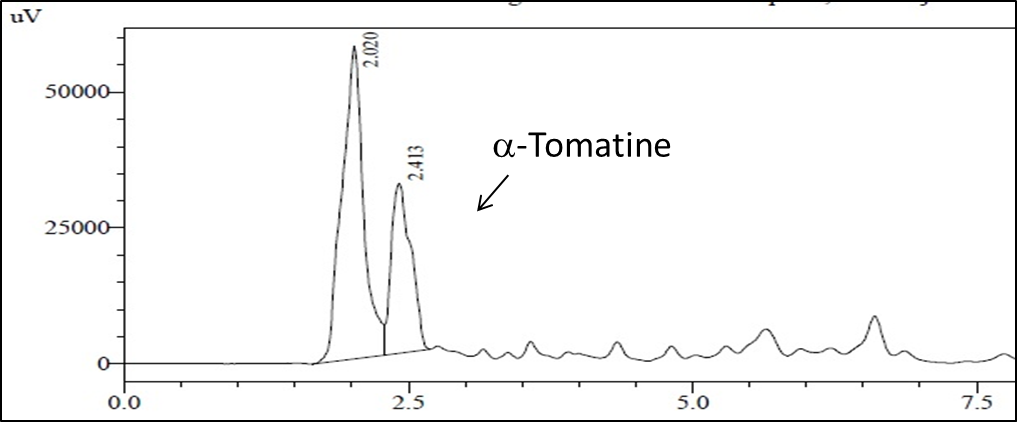 Fig 3A. Standard α-Tomatine chromatogram      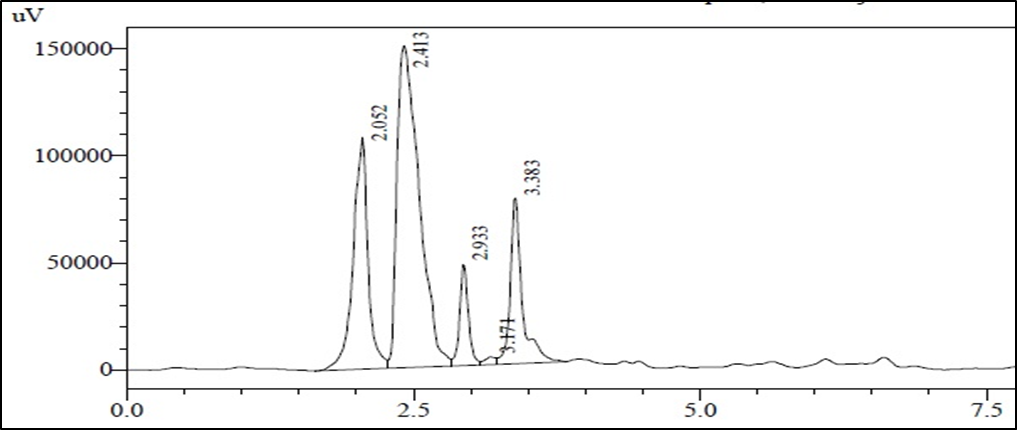        Fig 3B.  The α-tomatine chromatogram of green tomato juice.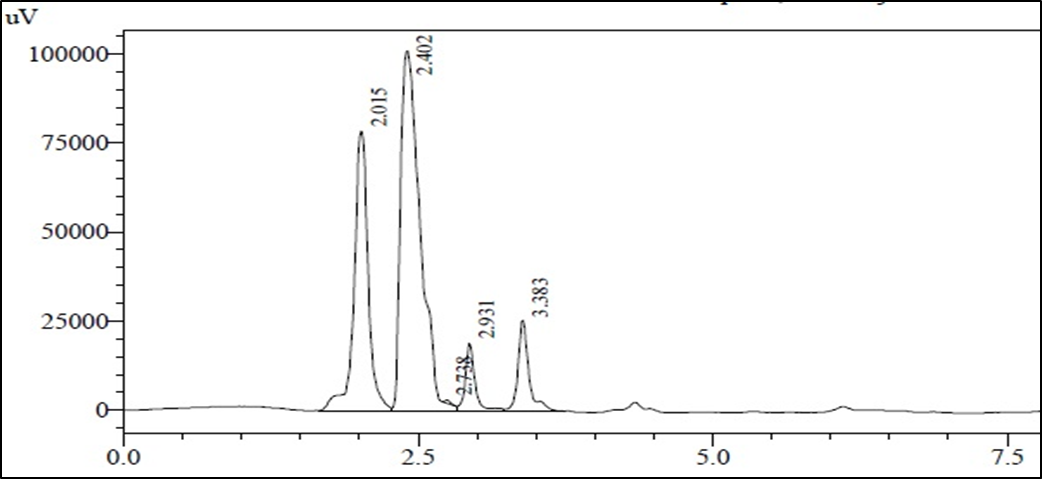 Fig 3C. Initial α-Tomatine chromatogram of RTS beverage (0 th day).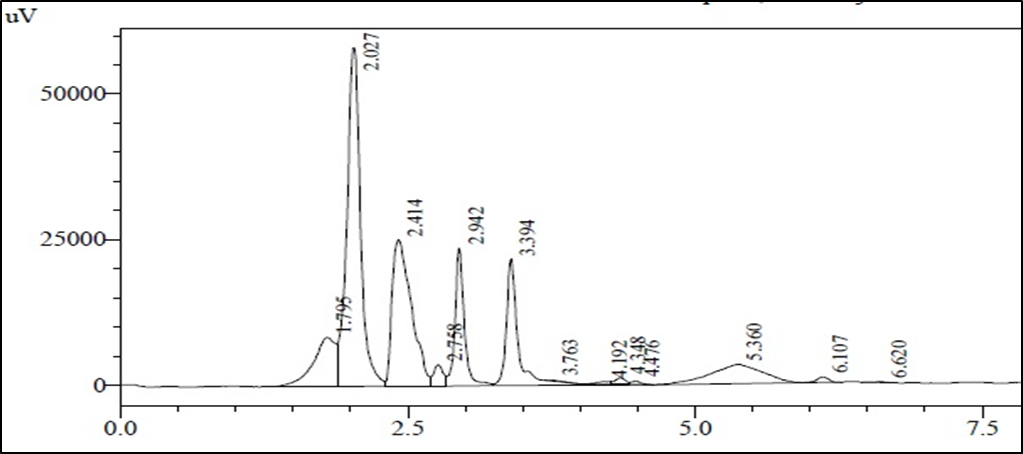 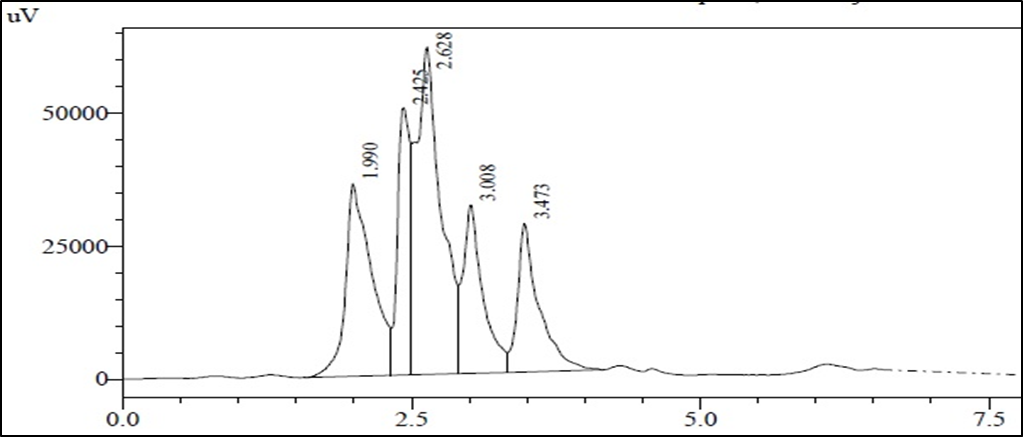  Fig 3D The α-Tomatine chromatogram of BB and WB stored RTS beverage (45th day)  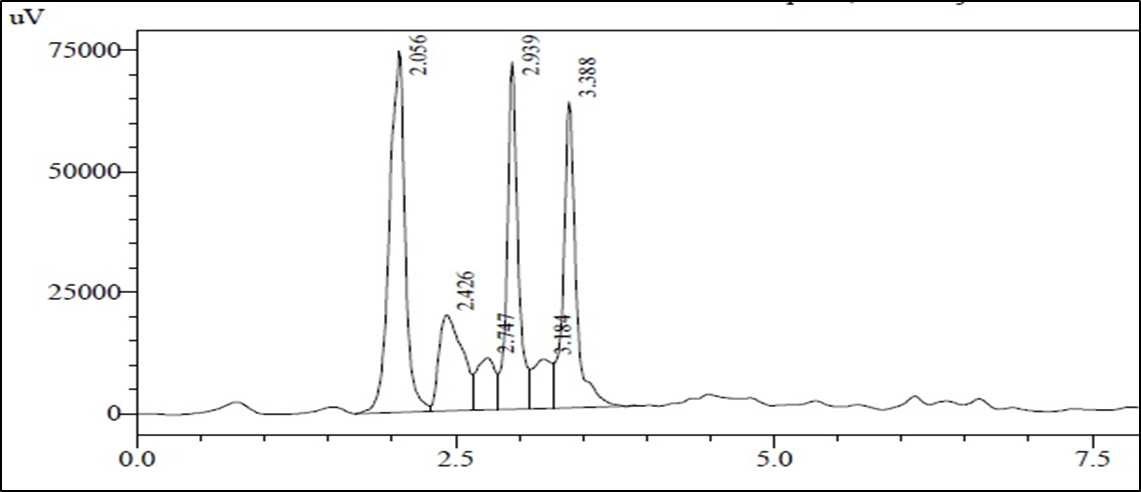 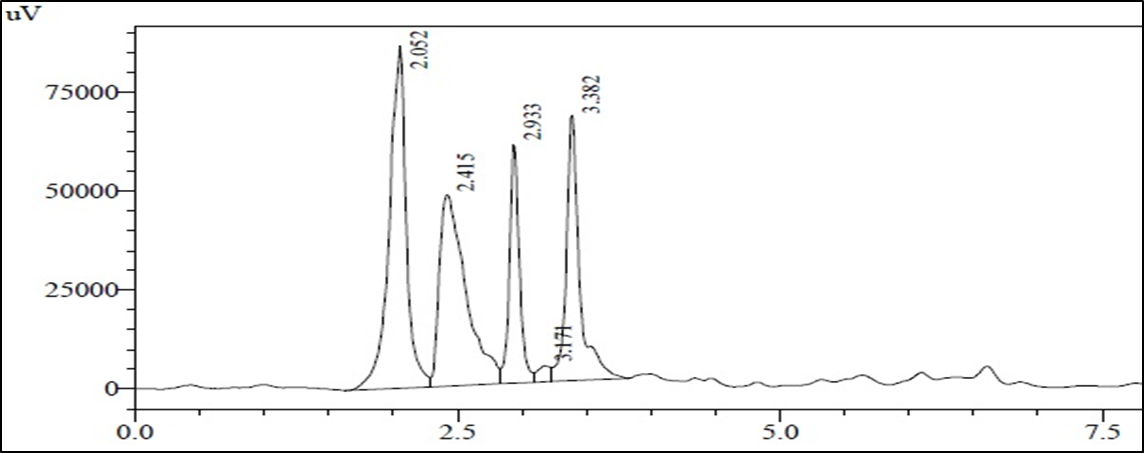  Fig 3E The α-Tomatine chromatogram of BB and WB stored RTS beverage (90th day)                Fig 3 : HPLC chromatogram for α-Tomatine estimation throughout the study   Fig 4 :Sensory profile of BB and WB container packaged α-Tomatine rich RTS beverage during  storage at LT (4±2 °C) condition.